Health Information and Analysis Oversight Council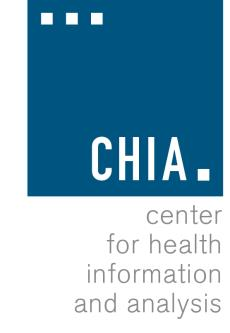 Center for Health Information and Analysis501 Boylston Street, Suite 5100, Boston, MA October 4, 2018, 2:30 – 4:30 PM

MEETING NOTICE AND AGENDAAnticipated topics include:CHIA’s Annual Report Prescription Drug ReportTransparency InitiatvesAPCD Procurement Data Science Institute 